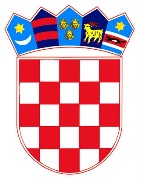     REPUBLIKA HRVATSKAMinistarstvo pravosuđaMJESEČNO IZVJEŠĆE O STANJU ZEMLJIŠNOKNJIŽNIH PREDMETA U OPĆINSKIM SUDOVIMA REPUBLIKE HRVATSKEza srpanj 2018. Sadržaj: I. UVOD	2II. STANJE ZEMLJIŠNOKNJIŽNIH PREDMETA U OSRH OD 1. DO 31. SRPNJA 2018.   ……………………………………………………………………………………………….………...3III. KOEFICIJENT AŽURNOSTI I VRIJEME RJEŠAVANJA REDOVNIH ZK PREDMETA	7IV. POSTOTAK RIJEŠENIH REDOVNIH ZK PREDMETA U ODNOSU NA MJESEČNI PRILIV REDOVNIH ZK PREDMETA	12V. ZEMLJIŠNOKNJIŽNI ODJELI PREMA BROJU NERIJEŠENIH REDOVNIH ZK PREDMETA	15VI. ZEMLJIŠNOKNJIŽNI ODJELI S VIŠE OD 1.000 NERIJEŠENIH REDOVNIH ZK PREDMETA	16VII. PREGLED AKTIVNOSTI OPĆINSKOG GRAĐANSKOG SUDA U ZAGREBU	18VIII. PREGLED AKTIVNOSTI OPĆINSKOG SUDA U NOVOM ZAGREBU	19IX. PREGLED AKTIVNOSTI OPĆINSKOG SUDA U SPLITU	20X. STRUKTURA ZEMLJIŠNOKNJIŽNIH PREDMETA PREMA SLOŽENOSTI	21XI. INTENZITET AKTIVNOSTI U ODNOSU NA PRETHODNI MJESEC	34XII. ELEKTRONIČKO POSLOVANJE U ZEMLJIŠNOKNJIŽNIM ODJELIMA OSRH	34XIII. PRAĆENJE AKTIVNOSTI ZEMLJIŠNOKNJIŽNIH ODJELA OD KOLOVOZA 2004. DO 31. SRPNJA 2018..	35XIV. POPIS TABLICA, GRAFIKONA	40I. UVODZakon o područjima i sjedištima sudova stupio je na snagu 1. travnja 2015., a prema kojem je u Republici Hrvatskoj ustanovljeno ukupno 107 zemljišnoknjižnih odjela u 22 općinska suda. S obzirom da je odlukom ministra pravosuđa od 16. svibnja 2016. zemljišnoknjižni odjel Vrgorac spojen sa zk odjelom Metković, statistički podaci za isti prikazuju se u podacima zk odjela Metković.U svibnju i lipnju 2016. godine provedena je implementacija ZIS-a (Zajednički informacijski sustav zemljišnih knjiga i katastra) u preostala 24 zemljišnoknjižna odjela općinskih sudova što je dovelo do smanjenja broja rješavanja zk predmeta zbog potrebne višednevne edukacije svih zk referenata, kao i pripreme početka rada u novoj aplikaciji. Do 30. lipnja 2016. ZIS je uveden u svih 107 zk odjela općinskih sudova.Izrada statističkih izvješća obavlja se korištenjem metodologije određene od strane Ministarstva pravosuđa te je 1. studenog 2014. uvedena nova metodologija na način da se posebno prati rješavanje redovnih zemljišnoknjižnih predmeta (upisi), odnosno broj dana za njihovo rješavanje (cilj je do 7 dana) i rješavanje posebnih zemljišnoknjižnih postupaka koji obuhvaćaju prigovore, žalbe, pojedinačne ispravne postupke, prijedloge za povezivanje zemljišne knjige i knjige položenih ugovora te postupke obnove, osnivanja i dopune zemljišne knjige, a koji su ustvari raspravni postupci, vezani zakonskim rokovima za pojedina postupanja, a dovršenje istih bi trebalo biti u razumnom roku.Dana 15. ožujka 2017. na snagu je stupio Pravilnik o dopunama Pravilnika o tehničkim i drugim uvjetima elektroničkog poslovanja u zemljišnim knjigama (“Narodne novine”, broj 23/17.) kojim je, pored već postojeće mogućnosti izdavanja zemljišnoknjižnih izvadaka elektroničkim putem, ovlaštenim korisnicima (javnim bilježnicima i odvjetnicima) omogućeno i podnošenje prijedloga elektroničkim putem. Stoga se od ožujka 2017. u okviru praćenja redovne statistike zemljišnoknjižnih odjela prati i intenzitet elektroničkog poslovanja u zemljišnim knjigama, koji podaci su evidentirani u statistici ZIS-a.II. STANJE ZEMLJIŠNOKNJIŽNIH PREDMETA U OSRH OD 1. DO 31. SRPNJA 2018.Kretanje predmeta u srpnju 2018.Izdano je 87.302 zk izvadaka;Zaprimljeno je 39.434 zk predmeta (37.254 redovnih predmeta i 2.180 posebnih predmeta);Riješeno je 33.531 zk predmeta (31.271 redovan predmet i 2.260 posebnih predmeta);Ukupan broj redovnih neriješenih zk predmeta na razini Republike Hrvatske iznosi 50.883 zk predmeta;Ukupan broj neriješenih zk predmeta u posebnim postupcima na razini Republike Hrvatske iznosi 25.404 zk predmeta.Tablica 1. Prikaz stanja izdanih zk izvadaka, zaprimljenih, riješenih i neriješenih zk predmetaIzvor: Službeni podaci Ministarstva pravosuđa, ažurirano i obrađeno 9. kolovoza 2018.*Podaci za ZKO Sv.Ivan Zelina i ZKO Ludbreg preuzeti iz ZIS-a 8. kolovoza 2018..III. KOEFICIJENT AŽURNOSTI I VRIJEME RJEŠAVANJA REDOVNIH ZK PREDMETA U srpnju 2018. prosječno potrebno vrijeme za rješavanje redovnih zk predmeta je 28 radnih dana. Na razini Republike Hrvatske broj neriješenih redovnih predmeta veći je od mjesečnog priliva -1,29. Tablica 2. Prikaz svih zemljišnoknjižnih odjela s koeficijentom ažurnosti i potrebnim vremenom za rješavanje zk predmetaIzvor: Službeni podaci Ministarstva pravosuđa, ažurirano i obrađeno 9. kolovoza 2018.*Podaci za ZKO Sv.Ivan Zelina i ZKO Ludbreg preuzeti iz ZIS-a 8. kolovoza 2018.U tablici 3. grupirani su svi zemljišnoknjižni odjeli s obzirom na potrebno vrijeme za rješavanje zk predmeta. Tablica 3. Broj zemljišnoknjižnih odjela prema potrebnom vremenu za rješavanje zk predmetaIzvor: Službeni podaci Ministarstva pravosuđa, ažurirano i obrađeno 9. kolovoza 2018.U tablici 4. prikazani su zemljišnoknjižni odjeli kojima je za rješavanje zk predmeta potrebno duže od 90 dana. Tablica 4. Zemljišnoknjižni odjeli u kojima je trajanje rješavanja zk predmeta duže od 90 danaIzvor: Službeni podaci Ministarstva pravosuđa, ažurirano i obrađeno 9. kolovoza 2018.Iz tablice 4. proizlazi da je u zemljišnoknjižnim odjelima s vremenom rješavanja dužim od 90 dana ukupan broj neriješenih redovnih zk predmeta 13.009 što s obzirom na ukupan broj neriješenih redovnih zk predmeta na razini Republike Hrvatske (50.883 zk predmeta) čini 25,57% neriješenih redovnih zk predmeta.IV. POSTOTAK RIJEŠENIH REDOVNIH ZK PREDMETA U ODNOSU NA MJESEČNI PRILIV REDOVNIH ZK PREDMETAUzimajući u obzir broj riješenih redovnih zk predmeta u odnosu na mjesečni priliv redovnih zk predmeta, postotak riješenih redovnih zk predmeta u zemljišnoknjižnim odjelima svih općinskih sudova u Republici Hrvatskoj prikazan je u tablici 5. Tablica 5. Postotak riješenih redovnih zk predmeta u odnosu na mjesečni priliv Izvor: Službeni podaci Ministarstva pravosuđa, ažurirano i obrađeno 9. kolovoza 2018.*Podaci za ZKO Sv.Ivan Zelina i ZKO Ludbreg preuzeti iz ZIS-a 8. kolovoza 2018.Za  srpanj 2018. proizlazi da je: -    39 ZK odjela riješilo broj predmeta u visini mjesečnog priliva ili više od mjesečnog priliva, -    68 ZK odjela riješilo manji broj predmeta od mjesečnog prilivaV. ZEMLJIŠNOKNJIŽNI ODJELI PREMA BROJU NERIJEŠENIH REDOVNIH ZK PREDMETAPrema podacima navedenim u tablici 6. prikazan je broj zemljišnoknjižnih odjela s obzirom na ukupan broj neriješenih redovnih zk predmeta (50.883 predmeta) te postotak istih. Tablica 6. Zemljišnoknjižni odjeli u odnosu na broj neriješenih redovnih zk predmetaIzvor: Službeni podaci Ministarstva pravosuđa, ažurirano i obrađeno 9. kolovoza 2018.U 18 zemljišnoknjižnih odjela općinskih sudova s više od 1.000 neriješenih redovnih zk predmeta nalazi se 35.386 predmeta, što je 69,54% od ukupnog broja neriješenih redovnih zk predmeta svih zemljišnoknjižnih odjela u Republici Hrvatskoj. Grafikon 1. Postotak neriješenih redovnih zk predmeta po broju zemljišnoknjižnih odjela u ukupnom broju neriješenih redovnih zk predmetaIzvor: Službeni podaci Ministarstva pravosuđa, ažurirano i obrađeno 9. kolovoza 2018.VI. ZEMLJIŠNOKNJIŽNI ODJELI S VIŠE OD 1.000 NERIJEŠENIH REDOVNIH ZK PREDMETAU zemljišnoknjižnim odjelima s više od 1.000 neriješenih redovnih zk predmeta nalazi se 35.386 zk predmeta.Tablica 7. Prikaz zemljišnoknjižnih odjela s više od 1.000 neriješenih redovnih zk predmetaIzvor: Službeni podaci Ministarstva pravosuđa, ažurirano i obrađeno 9. kolovoza 2018.Grafikon 2. Broj neriješenih redovnih zk predmeta u zemljišnoknjižnim odjelima s više od 1.000 neriješenih redovnih zk predmeta u odnosu na protekli mjesecIzvor: Službeni podaci Ministarstva pravosuđa, ažurirano i obrađeno 9. kolovoza 2018.VII. PREGLED AKTIVNOSTI OPĆINSKOG GRAĐANSKOG SUDA U ZAGREBUTablica 8. Stanje Općinskog građanskog suda u ZagrebuIzvor: Službeni podaci Ministarstva pravosuđa, ažurirano i obrađeno 9. kolovoza 2018.  *Podaci za ZKO Sv.Ivan Zelina preuzeti iz ZIS-a 8. kolovoza 2018.U odnosu na ukupan broj neriješenih redovnih zk predmeta na razini cijele Republike Hrvatske (50.883 predmeta), broj neriješenih redovnih zk predmeta Općinskog građanskog suda u Zagrebu čini 12,42% neriješenih redovnih zk predmeta. Grafikon 3. Prikaz neriješenih redovnih zk predmeta OGS-a u Zagrebu u odnosu na protekli mjesecIzvor: Službeni podaci Ministarstva pravosuđa, ažurirano i obrađeno 9. kolovoza 2018.VIII. PREGLED AKTIVNOSTI OPĆINSKOG SUDA U NOVOM ZAGREBUTablica 9. Stanje Općinskog suda u Novom ZagrebuIzvor: Službeni podaci Ministarstva pravosuđa, ažurirano i obrađeno 9. kolovoza 2018.U odnosu na ukupan broj neriješenih redovnih zk predmeta na razini Republike Hrvatske (50.883 predmeta), broj neriješenih redovnih zk predmeta Općinskog suda u Novom Zagrebu čini 1,55 % neriješenih redovnih zk predmeta. Grafikon 4. Prikaz neriješenih redovnih zk predmeta Općinskog suda u Novom Zagrebu u odnosu na protekli mjesecIzvor: Službeni podaci Ministarstva pravosuđa, ažurirano i obrađeno 9. kolovoza 2018.IX. PREGLED AKTIVNOSTI OPĆINSKOG SUDA U SPLITUTablica 10. Stanje Općinskog suda u SplituIzvor: Službeni podaci Ministarstva pravosuđa, ažurirano i obrađeno 9. kolovoza 2018.U odnosu na ukupan broj neriješenih redovnih zk predmeta na razini Republike Hrvatske (50.883 predmeta), broj neriješenih redovnih zk predmeta Općinskog suda u Splitu čini 34,65% neriješenih redovnih zk predmeta. Grafikon 5. Prikaz neriješenih redovnih zk predmeta Općinskog suda u Splitu u odnosu na protekli mjesecIzvor: Službeni podaci Ministarstva pravosuđa, ažurirano i obrađeno 9. kolovoza 2018.X. STRUKTURA ZEMLJIŠNOKNJIŽNIH PREDMETA PREMA SLOŽENOSTI U srpnju 2018. na razini svih zemljišnoknjižnih odjela OSRH-a zaprimljeno je 516 prigovora, 179 žalbi,  1.113 pojedinačnih ispravnih postupaka, 130 prijedloga za povezivanje zemljišne knjige i knjige položenih ugovora te 71 prijedlog za obnovu, osnivanje i dopunu zemljišne knjige.Tablica 11. Zaprimljeni posebni zemljišnoknjižni predmetiIzvor: Službeni podaci Ministarstva pravosuđa, ažurirano i obrađeno 9. kolovoza 2018.*Podaci za ZKO Sv.Ivan Zelina i ZKO Ludbreg preuzeti iz ZIS-a 8. kolovoza 2018.U srpnju 2018. ukupno je riješeno 19.374 uknjižbi prava vlasništva, 2.281 uknjižba prava zaloga, 593 prigovora, 102 žalbe, 1.088 pojedinačnih ispravnih postupaka, 195 prijedloga za povezivanje zemljišne knjige i knjige položenih ugovora te 173 predmeta za obnovu, osnivanje i dopunu zemljišne knjige.Tablica 12. Riješeni zemljišnoknjižni predmeti – redovni i posebni zk predmetiIzvor: Službeni podaci Ministarstva pravosuđa, ažurirano i obrađeno 9. kolovoza 2018.*Podaci za ZKO Sv.Ivan Zelina i ZKO Ludbreg preuzeti iz ZIS-a 8. kolovoza 2018.Od ukupnog broja neriješenih redovnih zk predmeta na razini Republike Hrvatske (50.883 zk predmeta), 32.654 zk predmeta odnosi se na uknjižbe prava vlasništva, dok se 784 zk predmeta odnosi na uknjižbe založnog prava. Od ukupnog broja neriješenih posebnih predmeta na razini Republike Hrvatske (25.404 zk predmeta), 4.551 zk predmet odnosi se na prigovore, 1.115 zk predmeta odnosi se na žalbe, 11.339 zk predmeta odnosi se na pojedinačne ispravne postupke 6.022 zk predmeta odnosi se na postupke povezivanja zemljišne knjige i knjige položenih ugovora, dok se 417 zk predmeta odnosi na postupke obnove, osnivanja i dopune zemljišnih knjiga.Tablica 13. Neriješeni zemljišnoknjižni predmeti - redovni i posebniIzvor: Službeni podaci Ministarstva pravosuđa, ažurirano i obrađeno 9. kolovoza 2018.*Podaci za ZKO Sv.Ivan Zelina i ZKO Ludbreg preuzeti iz ZIS-a 8. kolovoza 2018.XI. INTENZITET AKTIVNOSTI U ODNOSU NA PRETHODNI MJESECU odnosu na lipanj 2018. intenzitet aktivnosti u srpnju 2018. povećan je u zaprimljenim predmetima za 7,47%, u riješenim zk predmetima smanjen je za 8,62 %, dok je u izdanim zk izvadcima povećan za 2,71%. Tijekom srpnja 2018. broj neriješenih redovnih zk predmeta povećao se za 5.770 zk predmeta (12,79%) te tako 31. srpnja 2018. broj neriješenih redovnih zk predmeta iznosi 50.883 zk predmeta.Grafikon 6. Usporedba aktivnosti u srpnju 2018. prema lipnju 2018.Izvor: Službeni podaci Ministarstva pravosuđa, ažurirano i obrađeno 9. kolovoza 2018.XII. ELEKTRONIČKO POSLOVANJE U ZEMLJIŠNOKNJIŽNIM ODJELIMA OSRH-aU srpnju 2018. ukupno je izdano 6.694 zemljišnoknjižnih izvadaka te predano 187 prijedloga za upis elektroničkim putem. Grafikon 7. Izdani zemljišnoknjižni izvadci elektroničkim putem, srpanj 2018.*Izvor: Službeni podaci Ministarstva pravosuđa, ažurirano i obrađeno 9. kolovoza 2018.*Podaci o broju izdanih zemljišnoknjižnih izvadaka za srpanj 2018.  preuzeti iz OSS statistike 9. kolovoza 2018.Grafikon 8. Usporedni prikaz elektroničkog poslovanja, srpanj 2018.*Izvor: Službeni podaci Ministarstva pravosuđa, ažurirano i obrađeno 9. kolovoza 2018.*Podaci o broju predanih e-prijedloga za upis i izdanih zemljišnoknjižnih izvadaka za srpanj 2018. preuzeti iz OSS statistike 9. kolovoza 2018.XIII. PRAĆENJE AKTIVNOSTI ZEMLJIŠNOKNJIŽNIH ODJELA OD KOLOVOZA 2004. DO 31. SRPNJA 2018.Od kolovoza 2004. do kraja srpnja 2018. neriješeni redovni zk predmeti smanjili su se za 85,85% odnosno za 308.617 zk predmeta. U istom vremenskom razdoblju ukupno je zaprimljeno 6.839.022 zk predmeta, riješeno 7.144.483 zk predmeta te izdano 20.411.490 zk izvadaka.Grafikon 9. Stanje neriješenih redovnih zk predmeta od kolovoza 2004. do 31. srpnja 2018.Izvor: Službeni podaci Ministarstva pravosuđa, ažurirano i obrađeno 9. kolovoza 2018.Tablica 14. Mjesečni prikaz zaprimljenih, riješenih i neriješenih zk predmeta te izdanih zk izvadaka od kolovoza 2004. do 31. srpnja 2018.XIV. POPIS TABLICA, GRAFIKONATablica 1. Prikaz stanja izdanih zk izvadaka, zaprimljenih, riješenih i neriješenih zk predmeta	3Tablica 2. Prikaz svih zemljišnoknjižnih odjela s koeficijentom ažurnosti i potrebnim vremenom za rješavanje zk predmeta	7Tablica 3. Broj zemljišnoknjižnih odjela prema potrebnom vremenu za rješavanje zk predmeta	10Tablica 4. Zemljišnoknjižni odjeli u kojima je trajanje rješavanja zk predmeta duže od 90 dana	11Tablica 5. Postotak riješenih redovnih zk predmeta u odnosu na mjesečni priliv 	12Tablica 6. Zemljišnoknjižni odjeli u odnosu na broj neriješenih redovnih zk predmeta	15Tablica 7. Prikaz zemljišnoknjižnih odjela s više od 1.000 neriješenih redovnih zk predmeta	16Tablica 8. Stanje Općinskog građanskog suda u Zagrebu	18Tablica 9. Stanje Općinskog suda u Novom Zagrebu	19Tablica 10. Stanje Općinskog suda u Splitu	20Tablica 11. Zaprimljeni posebni zemljišnoknjižni predmeti	21Tablica 12. Riješeni zemljišnoknjižni predmeti – redovni i posebni zk predmeti	24Tablica 13. Neriješeni zemljišnoknjižni predmeti – redovni i posebni	28Tablica 14. Mjesečni prikaz zaprimljenih, riješenih i neriješenih zk predmeta te izdanih zk izvadaka od kolovoza 2004. do 31. srpnja 2018.	36Grafikon 1. Postotak neriješenih redovnih zk predmeta po broju zemljišnoknjižnih odjela u ukupnom broju neriješenih redovnih zk predmeta	15Grafikon 2. Broj neriješenih redovnih zk predmeta u zemljišnoknjižnim odjelima s više od 1.000 neriješenih redovnih zk predmeta u odnosu na protekli mjesec 	17Grafikon 3. Prikaz neriješenih redovnih zk predmeta OGS-a u Zagrebu u odnosu na protekli mjesec	18Grafikon 4. Prikaz neriješenih redovnih zk predmeta Općinskog suda u Novom Zagrebu u odnosu na protekli mjesec	19Grafikon 5. Prikaz neriješenih redovnih zk predmeta Općinskog suda u Splitu u odnosu na protekli mjesec	20Grafikon 6. Usporedba aktivnosti u srpnju 2018. prema lipnju 2018..	33Grafikon 7. Izdani zemljišnoknjižni izvadci elektroničkim putem, srpanj 2018.	34Grafikon 8. Usporedni prikaz elektroničkog poslovanja, srpanj 2018.	34Grafikon 9. Stanje neriješenih redovnih zk predmeta od kolovoza 2004. do 31. srpnja 2018.	35OPĆINSKI SUDZK ODJELBROJ IZDANIH ZK
IZVADAKAZAPRIMLJENO
ZK PREDMETARIJEŠENO
ZK PREDMETANERIJEŠENO
ZK PREDMETAREDOVNI
PREDMETIPOSEBNI PREDMETIBJELOVARBJELOVAR1.412 591 562 107 81 26 BJELOVARČAZMA250 131 133 2 2 0 BJELOVARDARUVAR709 252 185 136 132 4 BJELOVARGAREŠNICA348 109 111 11 4 7 BJELOVARKRIŽEVCI598 235 181 196 168 28 BJELOVARPAKRAC389 171 195 53 38 15 BJELOVARUkupno3.706 1.489 1.367 505 425 80 ČAKOVECČAKOVEC3.303 784 503 1.505 1.268 237 ČAKOVECPRELOG1.682 186 203 16 5 11 ČAKOVECUkupno4.985 970 706 1.521 1.273 248 DUBROVNIKDUBROVNIK1.985 611 636 3.456 2.494 962 DUBROVNIKKORČULA659 177 191 925 678 247 DUBROVNIKMETKOVIĆ447 269 226 143 104 39 DUBROVNIKPLOČE128 54 52 58 52 6 DUBROVNIKBLATO186 125 155 928 765 163 DUBROVNIKUkupno3.405 1.236 1.260 5.510 4.093 1.417 GOSPIĆGOSPIĆ552 203 265 171 32 139 GOSPIĆDONJI LAPAC49 12 12 9 5 4 GOSPIĆGRAČAC217 36 37 87 87 0 GOSPIĆKORENICA 437 168 80 139 132 7 GOSPIĆOTOČAC547 83 59 84 61 23 GOSPIĆUkupno1.802 502 453 490 317 173 OPĆINSKI SUDZK ODJELBROJ IZDANIH ZK
IZVADAKAZAPRIMLJENO
ZK PREDMETARIJEŠENO
ZK PREDMETANERIJEŠENO
ZK PREDMETAREDOVNI
PREDMETIPOSEBNI PREDMETIKARLOVACKARLOVAC2.094 606 330 959 863 96 KARLOVACOZALJ303 90 62 163 140 23 KARLOVACSLUNJ285 101 77 103 103 0 KARLOVACVOJNIĆ275 32 32 101 100 1 KARLOVACVRBOVSKO171 54 58 130 59 71 KARLOVACOGULIN987 154 12 527 483 44 KARLOVACUkupno4.115 1.037 571 1.983 1.748 235 KOPRIVNICAKOPRIVNICA2.215 878 961 210 90 120 KOPRIVNICAUkupno2.215 878 961 210 90 120 OSIJEKOSIJEK1.159842871764531OSIJEKBELI MANASTIR837 241 234 34 20 14 OSIJEKDONJI MIHOLJAC348 132 125 9 9 0 OSIJEKĐAKOVO860 296 310 14 9 5 OSIJEKNAŠICE609 188 219 9 4 5 OSIJEKVALPOVO592 240 244 10 10 0 OSIJEKUkupno4.405 1.939 2.003 152 97 55 POŽEGAPOŽEGA907 391 559 373 309 64 POŽEGAUkupno907 391 559 373 309 64 PULAPULA1.956 1.380 1.381 251 135 116 PULABUJE687 598 548 272 149 123PULABUZET190 99 132 88 55 33 PULALABIN681 283 245 104 62 42 PULAPAZIN421 209 206 49 14 35 PULAPOREČ789 552 559 181 122 59 PULAROVINJ1.756 299 297 39 30 9 PULAUkupno6.480 3.420 3.368 984 567 417 RIJEKARIJEKA3.053 1.773 1.353 1.984 1.247 737 RIJEKACRIKVENICA617 378 148 443 349 94 RIJEKAČABAR137 36 20 43 33 10 RIJEKADELNICE483 183 173 512 70 442 RIJEKAKRK886 605 536 1.759 1.183 576 RIJEKAMALI LOŠINJ1.205 397 437 1.349 543 806 RIJEKANOVI VINODOLSKI217 132 79 119 62 57 RIJEKAOPATIJA696 479 331 736 599 137 RIJEKARAB286 144 61 461 406 55 RIJEKASENJ237 90 90 7 1 6 RIJEKAUkupno7.817 4.217 3.228 7.413 4.493 2.920 OPĆINSKI SUDZK ODJELBROJ IZDANIH ZK
IZVADAKAZAPRIMLJENO
ZK PREDMETARIJEŠENO
ZK PREDMETANERIJEŠENO
ZK PREDMETAREDOVNI
PREDMETIPOSEBNI PREDMETISISAKSISAK1.706 513 568 174 86 88 SISAKPETRINJA517 201 180 113 54 59 SISAKGLINA455 85 83 63 5 58 SISAKHRV. KOSTAJNICA354 153 163 63 14 49 SISAKKUTINA367 292 244 390 71 319 SISAKNOVSKA284 143 102 326 184 142 SISAKGVOZD208 40 38 72 6 66 SISAKDVOR269 82 86 55 7 48 SISAKUkupno4.160 1.509 1.464 1.256 427 829 SLAV. BRODSLAVONSKI BROD1.605 722 325 1.508 1.462 46 SLAV. BRODNOVA GRADIŠKA1.042 296 224 85 79 6 SLAV. BRODUkupno2.647 1.018 549 1.593 1.541 52 SPLITSPLIT2.7571.4807928.9414.2754.666SPLITKAŠTEL LUKŠIĆ577 258 170 984 554 430 SPLITOMIŠ377 215 137 1.253 627 626 SPLITSOLIN483 279 213 1.566 1.136 430 SPLITIMOTSKI406 158 118 1.204 1.111 93 SPLITMAKARSKA614 393 333 2.571 2.098 473 SPLITSINJ857 197 56 2.104 1.916 188 SPLITSTARI GRAD362 212 227 1.512 1.383 129 SPLITSUPETAR466 283 149 3.833 2.858 975 SPLITTROGIR726 340 108 2.389 1.671 718 SPLITUkupno7.625 3.815 2.303 26.357 17.629 8.728 ŠIBENIKŠIBENIK1.346 1.008 777 1.671 1.437 234 ŠIBENIKTISNO306 178 137 505 432 73 ŠIBENIKDRNIŠ439 86 53 134 88 46 ŠIBENIKKNIN547 139 97 197 126 71 ŠIBENIKUkupno2.638 1.411 1.064 2.507 2.083 424 VARAŽDINVARAŽDIN1.647 555 330 877 591 286 VARAŽDINLUDBREG902 198 94 169 158 11 VARAŽDINNOVI MAROF1.039 139 115 212 104 108 VARAŽDINIVANEC381 256 205 437 195 242 VARAŽDINUkupno3.969 1.148 744 1.695 1.048 647 VELIKA GORICAVELIKA GORICA980 466 602 179 49 130 VELIKA GORICAIVANIĆ GRAD402 226 164 129 112 17 VELIKA GORICAVRBOVEC969 262 154 294 283 11 VELIKA GORICAUkupno2.351 954 920 602 444 158 OPĆINSKI SUDZK ODJELBROJ IZDANIH ZK
IZVADAKAZAPRIMLJENO
ZK PREDMETARIJEŠENO
ZK PREDMETANERIJEŠENO
ZK PREDMETAREDOVNI
PREDMETIPOSEBNI PREDMETIVIROVITICAVIROVITICA790 295 301 2 2 0 VIROVITICAPITOMAČA317 92 94 6 2 4 VIROVITICASLATINA646 191 191 1 0 1 VIROVITICAORAHOVICA209 80 81 6 0 6 VIROVITICAUkupno1.962 658 667 15 4 11 VUKOVARVUKOVAR594 286 290 36 20 16 VUKOVARILOK159 99 81 51 47 4 VUKOVARVINKOVCI902 469 424 362 322 40 VUKOVARŽUPANJA794 267 249 48 38 10 VUKOVARUkupno2.449 1.121 1.044 497 427 70 ZADARZADAR2.393 1.695 1.549 2.281 2.063 218 ZADARBIOGRAD n/m373 310 240 521 480 41 ZADARBENKOVAC308 116 87 98 40 58 ZADAROBROVAC133 65 2 76 68 8 ZADARPAG336 346 224 1.364 1.130 234 ZADARUkupno3.543 2.532 2.102 4.340 3.781 559 ZAGREBZAGREB7.764 5.031 4.414 11.702 5.447 6.255 ZAGREBDUGO SELO401 201 203 64 48 16 ZAGREBSESVETE1.412 516 279 860 772 88 ZAGREBSV. IVAN ZELINA296 113 192 83 55 28 ZAGREBUkupno9.873 5.861 5.088 12.709 6.322 6.387 NOVI ZAGREBNOVI ZAGREB1.312 989 1.000 873 237 636 NOVI ZAGREBJASTREBARSKO489 234 241 265 49 216 NOVI ZAGREBSAMOBOR1.260 428 422 580 348 232 NOVI ZAGREBZAPREŠIĆ713 395 354 362 155 207 NOVI ZAGREBUkupno3.774 2.046 2.017 2.080 789 1.291 ZLATARDONJA STUBICA585 223 374 1.247 1.207 40 ZLATARKLANJEC401 58 67 22 21 1 ZLATARKRAPINA344 238 151 348 209 139 ZLATARPREGRADA377 106 114 230 222 8 ZLATARZABOK414 399 144 1.042 738 304 ZLATARZLATAR353 258 243 606 579 27 ZLATARUkupno2.474 1.282 1.093 3.495 2.976 519 UKUPNO SVI SUDOVIUKUPNO SVI SUDOVI87.302 39.434 33.531 76.287 50.883 25.404 OPĆINSKI SUDZK ODJELZAPRIMLJENO
ZK PREDMETANERIJEŠENI REDOVNI ZK PREDMETIKOEFICIJENT 
AŽURNOSTIPOTREBNO
VRIJEME
ZA RJEŠAVANJE ZK
PREDMETA U 
DANIMABJELOVARBJELOVAR591 81 0,143BJELOVARČAZMA131 2 0,020BJELOVARDARUVAR252 132 0,5212BJELOVARGAREŠNICA109 4 0,041BJELOVARKRIŽEVCI235 168 0,7116BJELOVARPAKRAC171 38 0,225BJELOVARUkupno1.489 425 0,296ČAKOVECČAKOVEC784 1.268 1,6236ČAKOVECPRELOG186 5 0,031ČAKOVECUkupno970 1.273 1,3129DUBROVNIKDUBROVNIK611 2.494 4,0890DUBROVNIKKORČULA177 678 3,8384DUBROVNIKMETKOVIĆ269 104 0,399DUBROVNIKPLOČE54 52 0,9621DUBROVNIKBLATO125 765 6,12135DUBROVNIKUkupno1.236 4.093 3,3173GOSPIĆGOSPIĆ203 32 0,163GOSPIĆDONJI LAPAC12 5 0,429GOSPIĆGRAČAC36 87 2,4253GOSPIĆKORENICA 168 132 0,7917GOSPIĆOTOČAC83 61 0,7316GOSPIĆUkupno502 317 0,6314KARLOVACKARLOVAC606 863 1,4231KARLOVACOZALJ90 140 1,5634KARLOVACSLUNJ101 103 1,0222KARLOVACVOJNIĆ32 100 3,1369KARLOVACVRBOVSKO54 59 1,0924KARLOVACOGULIN154 483 3,1469KARLOVACUkupno1.037 1.748 1,6937OPĆINSKI SUDZK ODJELZAPRIMLJENO
ZK PREDMETANERIJEŠENI REDOVNI ZK PREDMETIKOEFICIJENT 
AŽURNOSTIPOTREBNO
VRIJEME
ZA RJEŠAVANJE ZK
PREDMETA U 
DANIMAKOPRIVNICAKOPRIVNICA878 90 0,102KOPRIVNICAUkupno878 90 0,102OSIJEKOSIJEK842450,051OSIJEKBELI MANASTIR241 20 0,082OSIJEKDONJI MIHOLJAC132 9 0,072OSIJEKĐAKOVO296 9 0,031OSIJEKNAŠICE188 4 0,020OSIJEKVALPOVO240 10 0,041OSIJEKUkupno1.939 97 0,051POŽEGAPOŽEGA391 309 0,7917POŽEGAUkupno391 309 0,7917PULAPULA1.380 135 0,102PULABUJE598 149 0,255PULABUZET99 55 0,5612PULALABIN283 62 0,225PULAPAZIN209 14 0,071PULAPOREČ552 122 0,225PULAROVINJ299 30 0,102PULAUkupno3.420 567 0,174RIJEKARIJEKA1.773 1.247 0,7015RIJEKACRIKVENICA378 349 0,9220RIJEKAČABAR36 33 0,9220RIJEKADELNICE183 70 0,388RIJEKAKRK605 1.183 1,9643RIJEKAMALI LOŠINJ397 543 1,3730RIJEKANOVI VINODOLSKI132 62 0,4710RIJEKAOPATIJA479 599 1,2528RIJEKARAB144 406 2,8262RIJEKASENJ90 1 0,010RIJEKAUkupno4.217 4.493 1,0723SISAKSISAK513 86 0,174SISAKPETRINJA201 54 0,276SISAKGLINA85 5 0,061SISAKHRV. KOSTAJNICA153 14 0,092SISAKKUTINA292 71 0,245SISAKNOVSKA143 184 1,2928SISAKGVOZD40 6 0,153SISAKDVOR82 7 0,092SISAKUkupno1.509 427 0,286OPĆINSKI SUDZK ODJELZAPRIMLJENO
ZK PREDMETANERIJEŠENI REDOVNI ZK PREDMETIKOEFICIJENT 
AŽURNOSTIPOTREBNO
VRIJEME
ZA RJEŠAVANJE ZK
PREDMETA U 
DANIMASLAV. BRODSLAVONSKI BROD722 1.462 2,0245SLAV. BRODNOVA GRADIŠKA296 79 0,276SLAV. BRODUkupno1.018 1.541 1,5133SPLITSPLIT1.4804.2752,8964SPLITKAŠTEL LUKŠIĆ258 554 2,1547SPLITOMIŠ215 627 2,9264SPLITSOLIN279 1.136 4,0790SPLITIMOTSKI158 1.111 7,03155SPLITMAKARSKA393 2.098 5,34117SPLITSINJ197 1.916 9,73214SPLITSTARI GRAD212 1.383 6,52144SPLITSUPETAR283 2.858 10,10222SPLITTROGIR340 1.671 4,91108SPLITUkupno3.815 17.629 4,62102ŠIBENIKŠIBENIK1.008 1.437 1,4331ŠIBENIKTISNO178 432 2,4353ŠIBENIKDRNIŠ86 88 1,0223ŠIBENIKKNIN139 126 0,9120ŠIBENIKUkupno1.411 2.083 1,4832VARAŽDINVARAŽDIN555 591 1,0623VARAŽDINLUDBREG198 158 0,8018VARAŽDINNOVI MAROF139 104 0,7516VARAŽDINIVANEC256 195 0,7617VARAŽDINUkupno1.148 1.048 0,9120VELIKA GORICAVELIKA GORICA466 49 0,112VELIKA GORICAIVANIĆ GRAD226 112 0,5011VELIKA GORICAVRBOVEC262 283 1,0824VELIKA GORICAUkupno954 444 0,4710VIROVITICAVIROVITICA295 2 0,010VIROVITICAPITOMAČA92 2 0,020VIROVITICASLATINA191 0 0,000VIROVITICAORAHOVICA80 0 0,000VIROVITICAUkupno658 4 0,010VUKOVARVUKOVAR286 20 0,072VUKOVARILOK99 47 0,4710VUKOVARVINKOVCI469 322 0,6915VUKOVARŽUPANJA267 38 0,143VUKOVARUkupno1.121 427 0,388OPĆINSKI SUDZK ODJELZAPRIMLJENO
ZK PREDMETANERIJEŠENI REDOVNI ZK PREDMETIKOEFICIJENT 
AŽURNOSTIPOTREBNO
VRIJEME
ZA RJEŠAVANJE ZK
PREDMETA U 
DANIMAZADARZADAR1.695 2.063 1,2227ZADARBIOGRAD n/m310 480 1,5534ZADARBENKOVAC116 40 0,348ZADAROBROVAC65 68 1,0523ZADARPAG346 1.130 3,2772ZADARUkupno2.532 3.781 1,4933ZAGREBZAGREB5.031 5.447 1,0824ZAGREBDUGO SELO201 48 0,245ZAGREBSESVETE516 772 1,5033ZAGREBSV. IVAN ZELINA113 55 0,4911ZAGREBUkupno5.861 6.322 1,0824NOVI ZAGREBNOVI ZAGREB989 237 0,245NOVI ZAGREBJASTREBARSKO234 49 0,215NOVI ZAGREBSAMOBOR428 348 0,8118NOVI ZAGREBZAPREŠIĆ395 155 0,399NOVI ZAGREBUkupno2.046 789 0,398ZLATARDONJA STUBICA223 1.207 5,41119ZLATARKLANJEC58 21 0,368ZLATARKRAPINA238 209 0,8819ZLATARPREGRADA106 222 2,0946ZLATARZABOK399 738 1,8541ZLATARZLATAR258 579 2,2449ZLATARUkupno1.282 2.976 2,3251UKUPNO SVI SUDOVIUKUPNO SVI SUDOVI39.434 50.883 1,2928Broj dana za rješavanje zk predmetaBroj zemljišnoknjižnih odjela do 7 dana38od 8 do 30 dana38od 31 do 60 dana14od 61 do 90 dana9Više od 90 dana8Zemljišnoknjižni odjelUkupno zaprimljeno zk predmeta u srpnju 2018.Neriješeni redovni zk predmeti na dan 31.7.2018. Koeficijent ažurnosti Potrebno vrijeme za rješavanje zk predmeta u danima1. SUPETAR2832.85810,102222.SINJ1971.9169,732143.IMOTSKI1581.1117,031554.STARI GRAD2121.3836,521445.BLATO1257656,121356.DONJA STUBICA2231.2075,411197.MAKARSKA3932.0985,341178.TROGIR3401.6714,91108ZK ODJELZAPRIMLJENI REDOVNI ZK PREDMETIRIJEŠENI REDOVNI ZK PREDMETIPOSTOTAK 
(RIJEŠENI ZK PREDMETI
U ODNOSU NA
MJESEČNI PRILIV)OBROVAC62 2 3%OGULIN153 11 7%SINJ192 52 27%TROGIR311 97 31%ZABOK376 123 33%CRIKVENICA357 140 39%RAB140 56 40%SLAVONSKI BROD703 312 44%LUDBREG181 82 45%KORENICA 165 78 47%ČABAR33 16 48%OZALJ85 43 51%KRAPINA237 121 51%SUPETAR252 129 51%NOVSKA143 77 54%SPLIT1.37375055%VRBOVEC248 137 55%KARLOVAC561 314 56%SESVETE477 268 56%NOVI MAROF120 69 58%VARAŽDIN531 313 59%NOVI VINODOLSKI126 78 62%KNIN132 84 64%PAG302 200 66%OPATIJA473 314 66%DRNIŠ70 47 67%KAŠTEL LUKŠIĆ244 168 69%OMIŠ181 127 70%OTOČAC83 59 71%ZK ODJELZAPRIMLJENI REDOVNI ZK PREDMETIRIJEŠENI REDOVNI ZK PREDMETIPOSTOTAK 
(RIJEŠENI ZK PREDMETI
U ODNOSU NA
MJESEČNI PRILIV)ČAKOVEC691 497 72%IVANIĆ GRAD222 161 73%DARUVAR246 179 73%ŠIBENIK956 704 74%NOVA GRADIŠKA290 218 75%BENKOVAC109 82 75%BUZET97 73 75%RIJEKA1.670 1.257 75%SLUNJ101 77 76%IMOTSKI153 118 77%BIOGRAD n/m291 226 78%KRIŽEVCI223 177 79%TISNO172 137 80%IVANEC237 189 80%KUTINA280 224 80%SAMOBOR394 319 81%PETRINJA198 162 82%ILOK97 80 82%METKOVIĆ268 226 84%SOLIN251 213 85%ZAPREŠIĆ377 323 86%ZAGREB4.703 4.105 87%MAKARSKA379 333 88%KRK582 516 89%NOVI ZAGREB905 804 89%ZADAR1.621 1.459 90%ZLATAR234 211 90%LABIN269 243 90%BUJE571 520 91%VINKOVCI457 421 92%MALI LOŠINJ362 337 93%ŽUPANJA262 247 94%BJELOVAR559 527 94%DELNICE166 157 95%DONJI MIHOLJAC132 125 95%PAZIN203 194 96%BELI MANASTIR239 233 97%SENJ90 89 99%PULA1.352 1.345 99%DONJI LAPAC12 12 100%SLATINA179 179 100%ORAHOVICA79 79 100%ZK ODJELZAPRIMLJENI REDOVNI ZK PREDMETIRIJEŠENI REDOVNI ZK PREDMETIPOSTOTAK 
(RIJEŠENI ZK PREDMETI
U ODNOSU NA
MJESEČNI PRILIV)POREČ537 538 100%DUGO SELO198 199 101%VIROVITICA292 294 101%ROVINJ289 291 101%VUKOVAR284 288 101%ČAZMA131 133 102%VALPOVO240 244 102%PITOMAČA82 84 102%GAREŠNICA108 111 103%GRAČAC36 37 103%SISAK497 512 103%VOJNIĆ31 32 103%PREGRADA102 106 104%PLOČE50 52 104%KORČULA172 179 104%OSIJEK826861104%KOPRIVNICA779 818 105%HRV. KOSTAJNICA139 146 105%ĐAKOVO290 307 106%DUBROVNIK576 610 106%GVOZD33 35 106%GLINA70 76 109%PRELOG177 193 109%JASTREBARSKO210 235 112%STARI GRAD198 222 112%DVOR67 76 113%NAŠICE186 214 115%PAKRAC161 186 116%VRBOVSKO47 56 119%VELIKA GORICA453 549 121%KLANJEC53 67 126%BLATO107 143 134%GOSPIĆ169 243 144%POŽEGA357 542 152%SV. IVAN ZELINA109 184 169%DONJA STUBICA208 363 175%Broj predmeta u raduBroj zk odjelaUkupan broj  neriješenih redovnih zk predmetaUdio u ukupnom broju redovnih neriješenih zk predmeta1001>1835.38669,54%801-100018631,70%401-800148.24716,21%101-400244.4988,84%0-100501.8893,71%Rbr.ZKOStanje neriješenih redovnih zk predmeta  na dan 31. srpnja 2018.Broj neriješenih redovnih zk predmeta u lipnju 2018.Porast/
smanjenje neriješenih redovnih zk predmeta u odnosu na protekli mjesec1.ZAGREB5.447 4.849598 2.SPLIT4.2753.652623 3.SUPETAR2.858 2.735123 4.DUBROVNIK2.494 2.528-34 5.MAKARSKA2.098 2.05345 6.ZADAR2.063 1.901162 7.SINJ1.916 1.776140 8.TROGIR1.671 1.457 214 9.SLAVONSKI BROD1.462 1.071391 10.ŠIBENIK1.437 1.226211 11.STARI GRAD1.383 1.397-14 12.ČAKOVEC1.268 1.074194 13.RIJEKA1.247 1.009238 14.DONJA STUBICA1.207 1.361-154 15.KRK1.183 1.11766 16.SOLIN1.136 1.09343 17.PAG1.130 1.025 105 18.IMOTSKI1.111 1.07140 OPĆINSKI SUDZK ODJELBROJ IZDANIH ZK
IZVADAKAZAPRIMLJENO
ZK PREDMETARIJEŠENO
ZK PREDMETANERIJEŠENI REDOVNI ZK PREDMETI NA DAN 31. srpnja 2018.NERIJEŠENI
REDOVNI ZK PREDMETI
PROŠLI MJ.POVEĆANJE/SMANJENJE
 ZAOSTATKAZAGREBZAGREB7.764 5.031 4.414 5.447 4.849598 ZAGREBDUGO SELO401 201 203 48 49-1 ZAGREBSESVETE1.412 516 279 772 563209 ZAGREBSV. IVAN ZELINA296 113 192 55 130 -75 ZAGREBUkupno9.873 5.861 5.088 6.322 5.591731 OPĆINSKI SUDZK ODJELBROJ IZDANIH ZK
IZVADAKAZAPRIMLJENO
ZK PREDMETARIJEŠENO
ZK PREDMETANERIJEŠENI REDOVNI ZK PREDMETI NA DAN 31. srpnja 2018.NERIJEŠENI
REDOVNI ZK PREDMETI
PROŠLI MJ.POVEĆANJE/SMANJENJE
 ZAOSTATKANOVI ZAGREBNOVI ZAGREB1.312 989 1.000 237 136101 NOVI ZAGREBJASTREBARSKO489 234 241 49 74-25 NOVI ZAGREBSAMOBOR1.260 428 422 348 27375 NOVI ZAGREBZAPREŠIĆ713 395 354 155 10154 NOVI ZAGREBUkupno3.774 2.046 2.017 789 584205 OPĆINSKI SUDZK ODJELBROJ IZDANIH ZK
IZVADAKAZAPRIMLJENO
ZK PREDMETARIJEŠENO
ZK PREDMETANERIJEŠENI REDOVNI ZK PREDMETI NA DAN 31. srpnja 2018.NERIJEŠENI
REDOVNI ZK PREDMETI
PROŠLI MJ.POVEĆANJE/SMANJENJE
 ZAOSTATKASPLITSPLIT2.7571.4807924.2753.652623 SPLITKAŠTEL LUKŠIĆ577 258 170 554 47876 SPLITOMIŠ377 215 137 627 57354 SPLITSOLIN483 279 213 1.136 1.09343 SPLITIMOTSKI406 158 118 1.111 1.07140 SPLITMAKARSKA614 393 333 2.098 2.05345 SPLITSINJ857 197 56 1.916 1.776140 SPLITSTARI GRAD362 212 227 1.383 1.397-14 SPLITSUPETAR466 283 149 2.858 2.735123 SPLITTROGIR726 340 108 1.671 1.457 214 SPLITUkupno7.625 3.815 2.303 17.629 16.2851.344 OPĆINSKI SUDZK ODJELPRIGOVORIŽALBEPOJEDINAČNI
ISPRAVNI
POSTUPCIPRIJEDLOZI ZA
POVEZIVANJE
ZK I KPUPOSTUPCI OBNOVE,
OSNIVANJA I 
DOPUNEBJELOVARBJELOVAR1041800BJELOVARČAZMA00000BJELOVARDARUVAR00510BJELOVARGAREŠNICA10000BJELOVARKRIŽEVCI001200BJELOVARPAKRAC001000BJELOVARUkupno1144510ČAKOVECČAKOVEC009210ČAKOVECPRELOG00300ČAKOVECUkupno009510DUBROVNIKDUBROVNIK342100DUBROVNIKKORČULA00500DUBROVNIKMETKOVIĆ00100DUBROVNIKPLOČE22000DUBROVNIKBLATO30300DUBROVNIKUkupno863000GOSPIĆGOSPIĆ123010GOSPIĆDONJI LAPAC10000GOSPIĆGRAČAC00000GOSPIĆKORENICA 00100GOSPIĆOTOČAC00000GOSPIĆUkupno223110KARLOVACKARLOVAC004500KARLOVACOZALJ10400KARLOVACSLUNJ00000KARLOVACVOJNIĆ00100KARLOVACVRBOVSKO00700KARLOVACOGULIN10000KARLOVACUkupno205700KOPRIVNICAKOPRIVNICA029619KOPRIVNICAUkupno029619OPĆINSKI SUDZK ODJELPRIGOVORIŽALBEPOJEDINAČNI
ISPRAVNI
POSTUPCIPRIJEDLOZI ZA
POVEZIVANJE
ZK I KPUPOSTUPCI OBNOVE,
OSNIVANJA I 
DOPUNEOSIJEKOSIJEK42250OSIJEKBELI MANASTIR10010OSIJEKDONJI MIHOLJAC00000OSIJEKĐAKOVO00500OSIJEKNAŠICE00000OSIJEKVALPOVO00000OSIJEKUkupno52760POŽEGAPOŽEGA201800POŽEGAUkupno201800PULAPULA146260PULABUJE97650PULABUZET10001PULALABIN54050PULAPAZIN21101PULAPOREČ53100PULAROVINJ51220PULAUkupno412212182RIJEKARIJEKA441315310RIJEKACRIKVENICA96200RIJEKAČABAR00000RIJEKADELNICE83100RIJEKAKRK551100RIJEKAMALI LOŠINJ102500RIJEKANOVI VINODOLSKI41100RIJEKAOPATIJA135200RIJEKARAB40000RIJEKASENJ00000RIJEKAUkupno973537310SISAKSISAK101500SISAKPETRINJA00300SISAKGLINA001500SISAKHRV. KOSTAJNICA001400SISAKKUTINA001110SISAKNOVSKA00000SISAKGVOZD00700SISAKDVOR001500SISAKUkupno108010SLAV. BRODSLAVONSKI BROD131500SLAV. BRODNOVA GRADIŠKA11010SLAV. BRODUkupno241510OPĆINSKI SUDZK ODJELPRIGOVORIŽALBEPOJEDINAČNI
ISPRAVNI
POSTUPCIPRIJEDLOZI ZA
POVEZIVANJE
ZK I KPUPOSTUPCI OBNOVE,
OSNIVANJA I 
DOPUNESPLITSPLIT44132210SPLITKAŠTEL LUKŠIĆ61700SPLITOMIŠ502800SPLITSOLIN80800SPLITIMOTSKI31100SPLITMAKARSKA70710SPLITSINJ40100SPLITSTARI GRAD12100SPLITSUPETAR802000SPLITTROGIR202700SPLITUkupno881712220ŠIBENIKŠIBENIK1243600ŠIBENIKTISNO10500ŠIBENIKDRNIŠ231002ŠIBENIKKNIN21010ŠIBENIKUkupno1785112VARAŽDINVARAŽDIN301700VARAŽDINLUDBREG001700VARAŽDINNOVI MAROF001100VARAŽDINIVANEC101800VARAŽDINUkupno406300VELIKA GORICAVELIKA GORICA61600VELIKA GORICAIVANIĆ GRAD21010VELIKA GORICAVRBOVEC101300VELIKA GORICAUkupno921910VIROVITICAVIROVITICA12000VIROVITICAPITOMAČA10900VIROVITICASLATINA001110VIROVITICAORAHOVICA00100VIROVITICAUkupno222110VUKOVARVUKOVAR00200VUKOVARILOK10100VUKOVARVINKOVCI001200VUKOVARŽUPANJA11000VUKOVARUkupno211500ZADARZADAR21735110ZADARBIOGRAD n/m511300ZADARBENKOVAC00700ZADAROBROVAC10200ZADARPAG231700ZADARUkupno291174110OPĆINSKI SUDZK ODJELPRIGOVORIŽALBEPOJEDINAČNI
ISPRAVNI
POSTUPCIPRIJEDLOZI ZA
POVEZIVANJE
ZK I KPUPOSTUPCI OBNOVE,
OSNIVANJA I 
DOPUNEZAGREBZAGREB1593675533ZAGREBDUGO SELO10200ZAGREBSESVETE703200ZAGREBSV. IVAN ZELINA00400ZAGREBUkupno16736113533NOVI ZAGREBNOVI ZAGREB11514054NOVI ZAGREBJASTREBARSKO202200NOVI ZAGREBSAMOBOR4171400NOVI ZAGREBZAPREŠIĆ82800NOVI ZAGREBUkupno252458054ZLATARDONJA STUBICA111000ZLATARKLANJEC00500ZLATARKRAPINA00100ZLATARPREGRADA00400ZLATARZABOK101501ZLATARZLATAR001900ZLATARUkupno215401UKUPNO SVI SUDOVIUKUPNO SVI SUDOVI5161791.11313071OPĆINSKI SUDZK ODJELUKNJIŽBA
PRAVA VLASNIŠTVAUKNJIŽBA
ZALOŽNOG PRAVAPRIGOVORIŽALBEPOJEDINAČNI
ISPRAVNI
POSTUPCIPRIJEDLOZI ZA
POVEZIVANJE
ZK I KPUPOSTUPCI OBNOVE,
OSNIVANJA I 
DOPUNEBJELOVARBJELOVAR21625742310BJELOVARČAZMA81300000BJELOVARDARUVAR1151000600BJELOVARGAREŠNICA64200000BJELOVARKRIŽEVCI871400400BJELOVARPAKRAC110230900BJELOVARUkupno673561044210ČAKOVECČAKOVEC2185800600ČAKOVECPRELOG122800501ČAKOVECUkupno34066001101OPĆINSKI SUDZK ODJELUKNJIŽBA
PRAVA VLASNIŠTVAUKNJIŽBA
ZALOŽNOG PRAVAPRIGOVORIŽALBEPOJEDINAČNI
ISPRAVNI
POSTUPCIPRIJEDLOZI ZA
POVEZIVANJE
ZK I KPUPOSTUPCI OBNOVE,
OSNIVANJA I 
DOPUNEDUBROVNIKDUBROVNIK297331531100DUBROVNIKKORČULA1718001200DUBROVNIKMETKOVIĆ47800000DUBROVNIKPLOČE19300000DUBROVNIKBLATO140330900DUBROVNIKUkupno674551833200GOSPIĆGOSPIĆ2367111820GOSPIĆDONJI LAPAC12000000GOSPIĆGRAČAC37000000GOSPIĆKORENICA 78200000GOSPIĆOTOČAC41100000GOSPIĆUkupno40410111820KARLOVACKARLOVAC28727001600KARLOVACOZALJ200001900KARLOVACSLUNJ57200000KARLOVACVOJNIĆ32000000KARLOVACVRBOVSKO28301100KARLOVACOGULIN10200100KARLOVACUkupno43434013700KOPRIVNICAKOPRIVNICA433250214100KOPRIVNICAUkupno433250214100OSIJEKOSIJEK3649032110OSIJEKBELI MANASTIR1191400100OSIJEKDONJI MIHOLJAC69700000OSIJEKĐAKOVO1532900200OSIJEKNAŠICE1301000200OSIJEKVALPOVO742200000OSIJEKUkupno90917232610POŽEGAPOŽEGA24350201500POŽEGAUkupno24350201500PULAPULA65493218160PULABUJE23222114850PULABUZET355530600PULALABIN1161620000PULAPAZIN861452301PULAPOREČ24731133300PULAROVINJ1451531110PULAUkupno1.5151961081822121OPĆINSKI SUDZK ODJELUKNJIŽBA
PRAVA VLASNIŠTVAUKNJIŽBA
ZALOŽNOG PRAVAPRIGOVORIŽALBEPOJEDINAČNI
ISPRAVNI
POSTUPCIPRIJEDLOZI ZA
POVEZIVANJE
ZK I KPUPOSTUPCI OBNOVE,
OSNIVANJA I 
DOPUNERIJEKARIJEKA48312618826440RIJEKACRIKVENICA811321100RIJEKAČABAR5000200RIJEKADELNICE54681000RIJEKAKRK49917141500RIJEKAMALI LOŠINJ17910123200RIJEKANOVI VINODOLSKI31310000RIJEKAOPATIJA1152786602RIJEKARAB50640100RIJEKASENJ45510000RIJEKAUkupno1.542213682043442SISAKSISAK28626105500SISAKPETRINJA11011201600SISAKGLINA46100700SISAKHRV. KOSTAJNICA470001700SISAKKUTINA9017002000SISAKNOVSKA482002500SISAKGVOZD23100300SISAKDVOR380001000SISAKUkupno688583015300SLAV. BRODSLAVONSKI BROD1342631900SLAV. BRODNOVA GRADIŠKA1241211100SLAV. BRODUkupno25838421000SPLITSPLIT1.2279344132210SPLITKAŠTEL LUKŠIĆ1561200200SPLITOMIŠ122522600SPLITSOLIN1161781000SPLITIMOTSKI711000000SPLITMAKARSKA3201300000SPLITSINJ43920200SPLITSTARI GRAD108811300SPLITSUPETAR7415021700SPLITTROGIR351230800SPLITUkupno2.27219460196010ŠIBENIKŠIBENIK320381725400ŠIBENIKTISNO130700000ŠIBENIKDRNIŠ35200100ŠIBENIKKNIN48210501ŠIBENIKUkupno533491826001OPĆINSKI SUDZK ODJELUKNJIŽBA
PRAVA VLASNIŠTVAUKNJIŽBA
ZALOŽNOG PRAVAPRIGOVORIŽALBEPOJEDINAČNI
ISPRAVNI
POSTUPCIPRIJEDLOZI ZA
POVEZIVANJE
ZK I KPUPOSTUPCI OBNOVE,
OSNIVANJA I 
DOPUNEVARAŽDINVARAŽDIN14332001300VARAŽDINLUDBREG603001200VARAŽDINNOVI MAROF3011003400VARAŽDINIVANEC1836001600VARAŽDINUkupno41652007500VELIKA GORICAVELIKA GORICA23521724400VELIKA GORICAIVANIĆ GRAD361220000VELIKA GORICAVRBOVEC688011700VELIKA GORICAUkupno33941936100VIROVITICAVIROVITICA1442312000VIROVITICAPITOMAČA39210900VIROVITICASLATINA1238001110VIROVITICAORAHOVICA41400110VIROVITICAUkupno34737222120VUKOVARVUKOVAR1412610100VUKOVARILOK29710000VUKOVARVINKOVCI1754200300VUKOVARŽUPANJA921921000VUKOVARUkupno4379441400ZADARZADAR1.3738622750110ZADARBIOGRAD n/m20719011300ZADARBENKOVAC34200100ZADAROBROVAC1100000ZADARPAG9112431200ZADARUkupno1.706120261176110ZAGREBZAGREB3.6684371540441063ZAGREBDUGO SELO841210200ZAGREBSESVETE1064753500ZAGREBSV. IVAN ZELINA81700800ZAGREBUkupno3.9395031603591063NOVI ZAGREBNOVI ZAGREB36310594108165NOVI ZAGREBJASTREBARSKO115801500NOVI ZAGREBSAMOBOR165388401620NOVI ZAGREBZAPREŠIĆ13726212620NOVI ZAGREBUkupno7801779565712165OPĆINSKI SUDZK ODJELUKNJIŽBA
PRAVA VLASNIŠTVAUKNJIŽBA
ZALOŽNOG PRAVAPRIGOVORIŽALBEPOJEDINAČNI
ISPRAVNI
POSTUPCIPRIJEDLOZI ZA
POVEZIVANJE
ZK I KPUPOSTUPCI OBNOVE,
OSNIVANJA I 
DOPUNEZLATARDONJA STUBICA182801530ZLATARKLANJEC32300000ZLATARKRAPINA357003000ZLATARPREGRADA57700800ZLATARZABOK6410101800ZLATARZLATAR1226112400ZLATARUkupno49241228530UKUPNO SVI SUDOVIUKUPNO SVI SUDOVI19.3742.2815931021.088195173OPĆINSKI SUDZK ODJELUKNJIŽBA
PRAVA VLASNIŠTVAUKNJIŽBA
ZALOŽNOG PRAVAPRIGOVORIŽALBEPOJEDINAČNI
ISPRAVNI
POSTUPCIPRIJEDLOZI ZA
POVEZIVANJE
ZK I KPUPOSTUPCI OBNOVE,
OSNIVANJA I 
DOPUNEBJELOVARBJELOVAR250115191BJELOVARČAZMA2000000BJELOVARDARUVAR88210110BJELOVARGAREŠNICA1111050BJELOVARKRIŽEVCI779801190BJELOVARPAKRAC110001500BJELOVARUkupno2041221628241ČAKOVECČAKOVEC58023126204150ČAKOVECPRELOG30011011ČAKOVECUkupno58323127214161DUBROVNIKDUBROVNIK1.1752520744693440DUBROVNIKKORČULA678002222500DUBROVNIKMETKOVIĆ601110340DUBROVNIKPLOČE21032100DUBROVNIKBLATO774082214482DUBROVNIKUkupno2.70826229901.0661642OPĆINSKI SUDZK ODJELUKNJIŽBA
PRAVA VLASNIŠTVAUKNJIŽBA
ZALOŽNOG PRAVAPRIGOVORIŽALBEPOJEDINAČNI
ISPRAVNI
POSTUPCIPRIJEDLOZI ZA
POVEZIVANJE
ZK I KPUPOSTUPCI OBNOVE,
OSNIVANJA I 
DOPUNEGOSPIĆGOSPIĆ28462116600GOSPIĆDONJI LAPAC5010300GOSPIĆGRAČAC87000000GOSPIĆKORENICA 41031300GOSPIĆOTOČAC301102300GOSPIĆUkupno191576147500KARLOVACKARLOVAC8630009600KARLOVACOZALJ662122000KARLOVACSLUNJ77100000KARLOVACVOJNIĆ100000101KARLOVACVRBOVSKO590694934KARLOVACOGULIN79210001KARLOVACUkupno1.244581116636KOPRIVNICAKOPRIVNICA50513722519KOPRIVNICAUkupno50513722519OSIJEKOSIJEK160215230OSIJEKBELI MANASTIR8221640OSIJEKDONJI MIHOLJAC3000000OSIJEKĐAKOVO1200500OSIJEKNAŠICE1000011OSIJEKVALPOVO1000000OSIJEKUkupno3044216281POŽEGAPOŽEGA1744003961POŽEGAUkupno1744003961PULAPULA32354611450PULABUJE597231550350PULABUZET231101114PULALABIN1924411230PULAPAZIN1301303215PULAPOREČ4711622910PULAROVINJ12020250PULAUkupno205141222810711219OPĆINSKI SUDZK ODJELUKNJIŽBA
PRAVA VLASNIŠTVAUKNJIŽBA
ZALOŽNOG PRAVAPRIGOVORIŽALBEPOJEDINAČNI
ISPRAVNI
POSTUPCIPRIJEDLOZI ZA
POVEZIVANJE
ZK I KPUPOSTUPCI OBNOVE,
OSNIVANJA I 
DOPUNERIJEKARIJEKA51850318151722320RIJEKACRIKVENICA20864683700RIJEKAČABAR28010700RIJEKADELNICE521479361180RIJEKAKRK1.1831518319318356RIJEKAMALI LOŠINJ219330429397600RIJEKANOVI VINODOLSKI22031000RIJEKAOPATIJA25915691231417RIJEKARAB384183751430RIJEKASENJ0060000RIJEKAUkupno2.8731081.014981.33735223SISAKSISAK4654604200SISAKPETRINJA4402103800SISAKGLINA120005800SISAKHRV. KOSTAJNICA170704200SISAKKUTINA37311030260SISAKNOVSKA12426012960SISAKGVOZD121126300SISAKDVOR90504300SISAKUkupno30111972717120SLAV. BRODSLAVONSKI BROD36235303610SLAV. BRODNOVA GRADIŠKA35000132SLAV. BRODUkupno39735303742SPLITSPLIT3.76653645441.0272.3050SPLITKAŠTEL LUKŠIĆ1561200200SPLITOMIŠ6270600459810SPLITSOLIN79108613877310SPLITIMOTSKI6292134172200SPLITMAKARSKA2.110215764142960SPLITSINJ1.8824458854571SPLITSTARI GRAD763263119601SPLITSUPETAR1.8814713413746230SPLITTROGIR917291144505612SPLITUkupno13.5222341.3191523.4402.69614ŠIBENIKŠIBENIK1.21965358158303ŠIBENIKTISNO4335616204ŠIBENIKDRNIŠ6702641013ŠIBENIKKNIN5602611549ŠIBENIKUkupno1.7757045212723569OPĆINSKI SUDZK ODJELUKNJIŽBA
PRAVA VLASNIŠTVAUKNJIŽBA
ZALOŽNOG PRAVAPRIGOVORIŽALBEPOJEDINAČNI
ISPRAVNI
POSTUPCIPRIJEDLOZI ZA
POVEZIVANJE
ZK I KPUPOSTUPCI OBNOVE,
OSNIVANJA I 
DOPUNEVARAŽDINVARAŽDIN2281729424630VARAŽDINLUDBREG91440700VARAŽDINNOVI MAROF5242010140VARAŽDINIVANEC19019422490VARAŽDINUkupno56126448578160VELIKA GORICAVELIKA GORICA3266675700VELIKA GORICAIVANIĆ GRAD333010160VELIKA GORICAVRBOVEC1950141300VELIKA GORICAUkupno2609671270160VIROVITICAVIROVITICA0000000VIROVITICAPITOMAČA0000013VIROVITICASLATINA0000001VIROVITICAORAHOVICA0000060VIROVITICAUkupno0000074VUKOVARVUKOVAR90211030VUKOVARILOK16001210VUKOVARVINKOVCI1548003912VUKOVARŽUPANJA9151010VUKOVARUkupno1889735162ZADARZADAR2.0630991667279ZADARBIOGRAD n/m48001902200ZADARBENKOVAC2204311400ZADAROBROVAC33020500ZADARPAG58825442716300ZADARUkupno3.1862520744271279ZAGREBZAGREB5.362851.1485782.1732.3560ZAGREBDUGO SELO290121120ZAGREBSESVETE3624622445132ZAGREBSV. IVAN ZELINA2501201600ZAGREBUkupno5.7781311.1835842.2352.3812NOVI ZAGREBNOVI ZAGREB953878128190223NOVI ZAGREBJASTREBARSKO120503142192NOVI ZAGREBSAMOBOR12957725108231NOVI ZAGREBZAPREŠIĆ984743963301NOVI ZAGREBUkupno3341228875441262227OPĆINSKI SUDZK ODJELUKNJIŽBA
PRAVA VLASNIŠTVAUKNJIŽBA
ZALOŽNOG PRAVAPRIGOVORIŽALBEPOJEDINAČNI
ISPRAVNI
POSTUPCIPRIJEDLOZI ZA
POVEZIVANJE
ZK I KPUPOSTUPCI OBNOVE,
OSNIVANJA I 
DOPUNEZLATARDONJA STUBICA54522612080ZLATARKLANJEC2010000ZLATARKRAPINA6921013441ZLATARPREGRADA45100620ZLATARZABOK3771210277112ZLATARZLATAR2889311350ZLATARUkupno1.32646122450303UKUPNO SVI SUDOVIUKUPNO SVI SUDOVI32.6547844.5511.11511.3396.022417Stanje ZK predmeta u OSRHKolovoz 2004.Rujan 2004.Listopad 2004.Studeni 2004.Prosinac 2004.Ukupno 2004.Zaprimljeno ZK predmeta27.38535.64933.77635.56443.292175.666Riješeno ZK  predmeta24.81648.89445.30948.17852.179219.376Broj Izdanih ZK izvadaka92.293131.993114.521122.715140.759602.281Ukupno neriješeno  (redovnih) ZK predmeta359.500351.632340.107335.617318.650318.650Stanje ZK predmeta u OSRHSiječanj2005.Veljača 2005.Ožujak 2005.Travanj 2005.Svibanj 2005.Lipanj 2005.Srpanj 2005.Kolovoz 2005.Rujan 2005.Listopad 2005.Studeni 2005.Prosinac 2005.Ukupno 2005.Zaprimljeno ZK predmeta31.39632.37639.67742.28539.72540.10336.69931.16938.90142.35340.78641.605457.075Riješeno ZK  predmeta45.38846.81451.57953.55649.71946.31036.08531.10350.43254.75552.91352.386571.040Broj Izdanih ZK izvadaka109.814123.388142.681146.813134.758121.870107.68899.386138.086140.121123.925124.2771.512.807Ukupno neriješeno (redovnih)  ZK predmeta304.637289.768278.921268.594258.780252.278257.373257.949249.913238.226225.470214.528214.528Stanje ZK predmeta u OSRHSiječanj2006.Veljača 2006.Ožujak 2006.Travanj 2006.Svibanj 2006.Lipanj 2006.Srpanj 2006.Kolovoz 2006.Rujan 2006.Listopad 2006.Studeni 2006.Prosinac 2006.Ukupno 2006.Zaprimljeno ZK predmeta40.09241.36452.61242.03747.65544.15241.35435.59842.05447.87248.63344.875528.298Riješeno ZK  predmeta47.44549.25957.68446.00355.59945.98838.10935.93851.12856.82757.71751.826593.523Broj Izdanih ZK izvadaka133.651147.501173.182133.540167.321133.868126.226117.478137.821151.903149.286122.2141.693.991Ukupno neriješeno (redovnih) ZK predmeta207.036198.881194.055190.183181.837179.862183.522183.266173.975165.020155.936149.214149.214Stanje ZK predmeta u OSRHSiječanj2007.Veljača 2007.Ožujak 2007.Travanj 2007.Svibanj 2007.Lipanj 2007.Srpanj 2007.Kolovoz 2007.Rujan 2007.Listopad 2007.Studeni 2007.Prosinac 2007.Ukupno 2007.Zaprimljeno ZK predmeta47.69947.27352.77545.95351.79639.47645.45739.00245.02648.32747.54839.883550.215Riješeno ZK  predmeta48.94847.40154.39850.14756.33841.42542.82738.07249.58051.81251.87543.473576.296Broj Izdanih ZK izvadaka147.699158.552174.943139.286167.359125.811138.524133.430145.892155.725150.207113.2171.750.645Ukupno neriješeno (redovnih) ZK predmeta147.971147.708146.085141.760136.838135.363138.306139.278134.809130.299125.971122.501122.501Stanje ZK predmeta u OSRHSiječanj2008.Veljača 2008.Ožujak 2008.Travanj 2008.Svibanj 2008.Lipanj 2008.Srpanj 2008.Kolovoz 2008.Rujan 2008.Listopad 2008.Studeni 2008.Prosinac 2008.Ukupno 2008.Zaprimljeno ZK predmeta44.60248.22046.47049.42843.53842.40345.45032.03045.55048.75445.81248.101540.358Riješeno ZK  predmeta48.22050.17849.39154.18446.36242.43139.82828.89551.60251.03648.30250.210560.639Broj Izdanih ZK izvadaka151.111167.283152.552168.949144.566133.635134.600113.603154.806154.760142.888131.4531.750.206Ukupno neriješeno (redovnih) ZK predmeta118.889116.693113.949108.815106.225106.197112.448115.414109.379108.383106.534105.123105.123Stanje ZK predmeta u OSRHSiječanj2009.Veljača 2009.Ožujak 2009.Travanj 2009.Svibanj 2009.Lipanj 2009.Srpanj 2009.Kolovoz 2009.Rujan 2009.Listopad 2009.Studeni 2009.Prosinac 2009.Ukupno 2009.Zaprimljeno ZK predmeta38.49645.49850.87244.59442.13038.47441.32930.39044.01143.98644.73247.619512.131Riješeno ZK  predmeta39.44344.95954.10648.40443.49938.50236.65029.18249.49746.38846.10747.989524.726Broj Izdanih ZK izvadaka125.349163.617163.802142.487131.641128.528132.037103.668139.166135.417144.180126.4641.636.356Ukupno neriješeno (redovnih) ZK predmeta104.406105.889103.76699.49699.05899.025103.402104.83199.34196.86695.55695.21795.217Stanje ZK predmeta u OSRHSiječanj2010.Veljača 2010.Ožujak 2010.Travanj 2010.Svibanj 2010.Lipanj 2010.Srpanj 2010.Kolovoz 2010.Rujan 2010.Listopad 2010.Studeni 2010.Prosinac 2010.Ukupno 2010.Zaprimljeno ZK predmeta35.07039.96648.67942.02442.66538.59039.54630.30140.09938.31642.80341.834480.096Riješeno ZK  predmeta37.46741.73953.70045.68444.74738.66136.88830.76244.64040.35444.01047.230506.113Broj Izdanih ZK izvadaka112.222145.706163.087134.986143.476116.990121.80896.610134.180124.296133.629114.3471.541.337Ukupno neriješeno (redovnih) ZK predmeta92.06991.02785.68782.12480.08880.01782.60082.54078.01375.58074.46269.13169.131Stanje ZK predmeta u OSRHSiječanj 2011.Veljača 2011.Ožujak 2011.Travanj 2011.Svibanj 2011.Lipanj 2011.Srpanj  2011.Kolovoz 2011.Rujan 2011.Listopad 2011.Studeni        2011.Prosinac2011.Ukupno 2011.Zaprimljeno ZK predmeta35.57639.94747.07939.64742.99337.16936.77930.45840.03140.80442.80843.608476.999Riješeno ZK  predmeta39.51842.18749.93040.96443.67337.91532.61828.26043.02741.51043.15843.491486.266Broj Izdanih ZK izvadaka120.520134.651155.746123.091132.232106.669107.88594.487127.347126.166130.097124.9391.484.138Ukupno neriješeno (redovnih) ZK predmeta65.11262.72159.17658.41757.16156.43760.28662.00959.06158.20057.54657.48457.484Stanje ZK predmeta u OSRHSiječanj 2012.Veljača 2012.Ožujak 2012.Travanj 2012.Svibanj 2012.Lipanj 2012.Srpanj  2012.Kolovoz 2012.Rujan 2012.Listopad 2012.Studeni        2012.Prosinac2012.UKUPNO2012.Zaprimljeno ZK predmeta41.27340.41545.10139.93843.07233.08637.37231.96036.30643.59442.43641.990476.543Riješeno ZK  predmeta40.78641.19345.55240.27644.30830.07431.74428.46039.10446.11845.81946.376479.810Broj Izdanih ZK izvadaka127.993119.146137.827122.474134.308102.274106.454101.790118.366139.823130.604118.2631.459.322Ukupno neriješeno (redovnih) ZK predmeta57.97157.32056.75556.65955.88958.89164.40867.91565.18262.64159.25254.85254.852Stanje ZK predmeta u OSRHSiječanj 2013.Veljača 2013.Ožujak 2013.Travanj 2013.Svibanj 2013.Lipanj 2013.Srpanj  2013.Kolovoz 2013.Rujan 2013.Listopad 2013.Studeni        2013.Prosinac2013.UKUPNO2013.Zaprimljeno ZK predmeta40.50640.92144.13144.29743.09739.23839.42226.78235.03639.871  37.22037.732472.413Riješeno ZK  predmeta44.71343.22845.12843.48742.65935.88837.56025.46339.23743.680  40.06837.607483.127Broj Izdanih ZK izvadaka131.588128.275134.918141.240139.942120.335109.16284.030113.070115.190 107.480100.9311.440.185Ukupno neriješeno (redovnih) ZK predmeta49.36347.05046.08446.89447.43150.69152.55653.78649.58845.757  42.93542.81042.810Stanje ZK predmeta u OSRHSiječanj 2014.Veljača2014.Ožujak2014.Travanj2014.Svibanj2014.Lipanj2014.Srpanj2014.Kolovoz2014.Rujan2014.Listopad 2014.Studeni        2014.Prosinac2014.UKUPNO 2014.Zaprimljeno ZK predmeta35.78937.10739.40937.86036.61032.56937.75325.77538.60739.51736.83840.255438.089Riješeno ZK  predmeta37.29237.14739.17237.90037.19330.00531.90222.89440.50841.33438.49740.366434.210Broj Izdanih ZK izvadaka122.356128.802141.958130.697118.557104.442112.33681.051117.964111.719107.04995.5631.372.494Ukupno neriješeno (redovnih) ZK predmeta40.01444.98945.20145.16144.57847.14252.96155.84253.94152.13939.91239.26239.262Stanje ZK predmeta u OSRHSiječanj        2015.Veljača              2015.Ožujak              2015.Travanj             2015.Svibanj            2015.Lipanj      2015.Srpanj  2015.Kolovoz 2015.Rujan      2015.Listopad 2015.Studeni        2015.Prosinac
2015.UKUPNO           2015.        Stanje ZK predmeta u OSRHSiječanj        2015.Veljača              2015.Ožujak              2015.Travanj             2015.Svibanj            2015.Lipanj      2015.Srpanj  2015.Kolovoz 2015.Rujan      2015.Listopad 2015.Studeni        2015.Prosinac
2015.UKUPNO           2015.        Zaprimljeno ZK predmeta34.28636.08744.74338.76637.50534.23437.47627.21337.74938.98339.27843.001449.321Riješeno ZK  predmeta34.32136.62444.07039.22837.62931.87033.19724.80740.47741.54342.99640.398447.160Broj Izdanih ZK izvadaka98.642111.801131.580119.135113.41998.15998.56676.456104.954104.702101.49489.6811.248.589Ukupno neriješeno  (redovnih) ZK predmeta38.97438.08538.32237.95536.36937.87141.56343.97541.50337.42833.24132.55132.551Stanje ZK predmeta u OSRHSiječanj2016.Veljača 2016.Ožujak       2016.Travanj       2016.Svibanj2016.Lipanj  2016.Srpanj2016.Kolovoz2016.Rujan2016.Listopad 2016.Studeni 2016.Prosinac2016.UKUPNO2016.Zaprimljeno ZK predmeta37.23944.78646.62944.09941.39536.694         35.91030.08148.55939.81642.37641.581489.165Riješeno ZK  predmeta36.65844.87845.58743.95037.60532.63929.83826.89250.62442.43644.30443.435478.846Broj Izdanih ZK izvadaka86.100110.180111.540102.92988.12884.80479.94773.505118.63590.21196.21684.6881.126.883Ukupno neriješeno (redovnih)  ZK predmeta31.96931.54333.04533.15835.38837.55747.12750.24047.99945.67543.77242.04742.047Stanje ZK predmeta u OSRHSiječanj
2017.Veljača
2017.Ožujak
2017.Travanj
2017.Svibanj
2017.Lipanj
2017.Srpanj
2017.Kolovoz
2017.Rujan
2017.Listopad
2017.Studeni
2017.Prosinac2017.UKUPNO2017.Zaprimljeno ZK  predmeta36.82040.77950.01340.60644.97038.88638.85233.56340.73346.47045.89339.992497.577Riješeno ZK predmeta40.63241.80848.01237.41844.62036.19732.57731.13644.70448.71347.74240.622494.181Broj izdanih ZK izvadaka87.469100.761114.29684.71497.51880.83977.87275.11388.79192.91988.22773.1491.061.668Ukupno neriješeno (redovnih) ZK predmeta38.91337.75339.20742.52842.33845.13050.86453.33549.59947.44345.81044.70944.709Stanje ZK predmeta u OSRHSiječanj2018.Veljača2018.Ožujak2018.Travanj2018.Svibanj2018.Lipanj2018.Srpanj2018.Sveupno od kolovoza 2004.do  31. srpnja 2018.Sveupno od kolovoza 2004.do  31. srpnja 2018.Zaprimljeno ZK  predmeta43.09041.54647.85042.93543.52836.69339.434Zaprimljeno ZK predmeta6.839.022Riješeno ZK predmeta44.17242.75047.72741.74142.55436.69533.531Riješeno ZK predmeta7.144.483Broj izdanih ZK izvadaka90.24093.368130.957124.058119.66684.99787.302ZK izvaci20.411.490Ukupno neriješeno(redovnih) ZK predmeta43.74142.77041.97143.34544.47145.11350.883Smanjenje zaostataka ZK predmeta od kolovoza 2004. do 31. srpnja 2018. 308.617